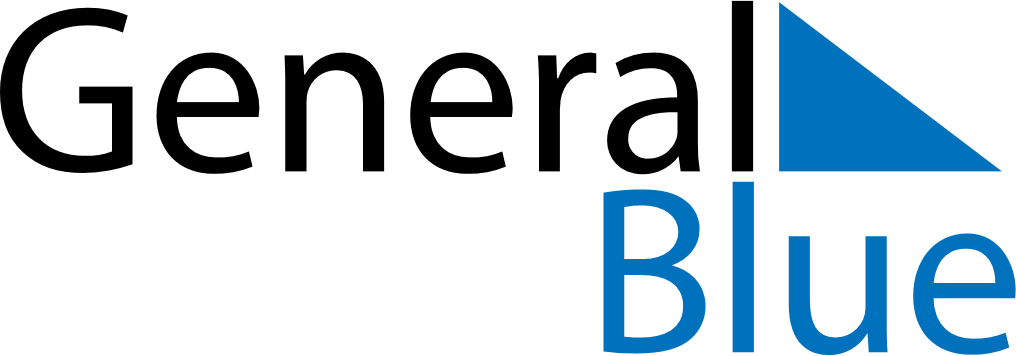 April 2021April 2021April 2021April 2021GrenadaGrenadaGrenadaMondayTuesdayWednesdayThursdayFridaySaturdaySaturdaySunday12334Good FridayEaster Sunday56789101011Easter Monday12131415161717181920212223242425Carriacou Maroon and String Band Music FestivalCarriacou Maroon and String Band Music Festival2627282930